Dějepis  6. TřídaOpakování učiva, učebnice s. 51 – 57Zopakovat slepou mapu – doplň starověké státy (Mezopotámie, Egypt, Indie, Čína)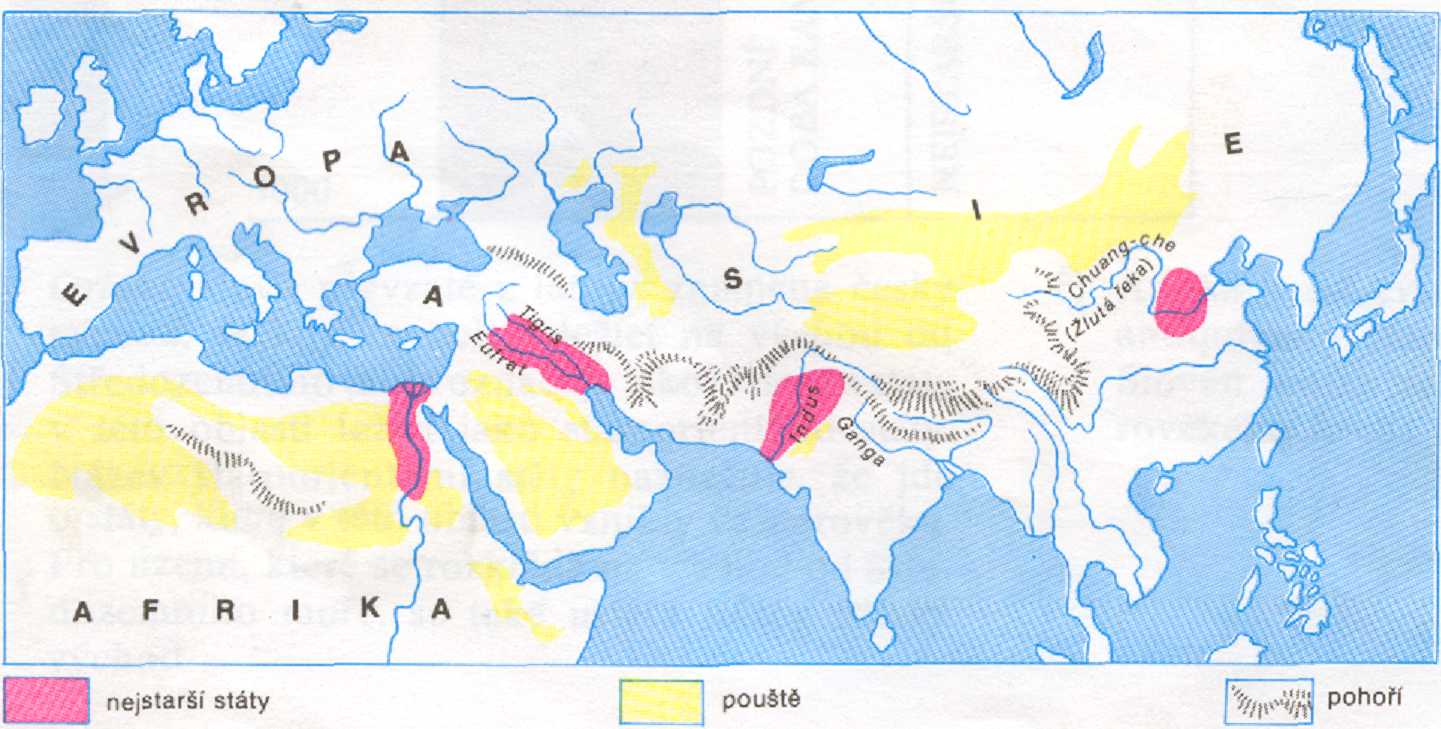 Videovýpisky z dějepisuhttps://www.youtube.com/watch?v=K64M2pn6WqQ